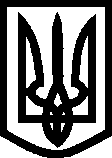 УКРАЇНА ВИКОНАВЧИЙ КОМІТЕТМЕЛІТОПОЛЬСЬКОЇ  МІСЬКОЇ  РАДИЗапорізької областіР О З П О Р Я Д Ж Е Н Н Яміського голови01.02.2018										№ 54-рПро скликання 02.02.2018позачергового засідання виконкомуКеруючись Законом України «Про місцеве самоврядування в Україні», відповідно до Регламенту роботи виконавчого комітету Мелітопольської міської ради Запорізької області, затвердженого рішенням виконкому від 27.12.2010          № 317 (з доповненнями та змінами), рішення 13 сесії Мелітопольської міської ради Запорізької області VII скликання від 14.07.2016 № 2/7 «Про затвердження міської програми «Забезпечення житлом дітей-сиріт та дітей, позбавлених батьківського піклування, а також осіб з їх числа на 2016-2018 роки у м. Мелітополі», на підставі службової записки начальника відділу обліку, розподілу житла та по роботі                з уповноваженими в мікрорайонах міста Бєлової А.О. від 29.01.2018 № 20-жил,      у зв’язку з необхідністю розгляду питання «Про надання соціального житла»:1. Скликати 02 лютого 2018 року о 10-30 позачергове засідання виконавчого комітету Мелітопольської міської ради Запорізької області.2. Начальнику організаційного відділу Федєчкіну В.Г. та начальнику загального відділу Павленко Н.В. забезпечити підготовку та організацію проведення позачергового засідання виконкому.3. Контроль за виконанням цього розпорядження покласти на керуючого справами виконкому Дубініну О.В.Мелітопольський міський голова			С.А. Мінько